Publicado Mayo 15MAESTRAS DE VIDAEl pasado 11 de mayo la administración municipal agasajó a los maestros en su día y galardonó 24 maestros de vida, un coordinador y un rector.En la Institución educativa María Jesús  Mejía fueron recibidos dos galardones: El de la docente Luz Faneidy Gómez quien fue elegida maestra de vida para la vigencia 2017-2018 y el de la coordinadora Luz Marina Arango  quien fue Galardonada como Coordinadora de vida. La Rectora, docentes, estudiantes y padres de familia de la familia María Jesús Mejía felicitan a la docente y a la coordinadora por el reconocimiento recibido y se sienten afortunados  de contar en su comunidad educativa con personas   tan comprometidas con la formación de personas de bien.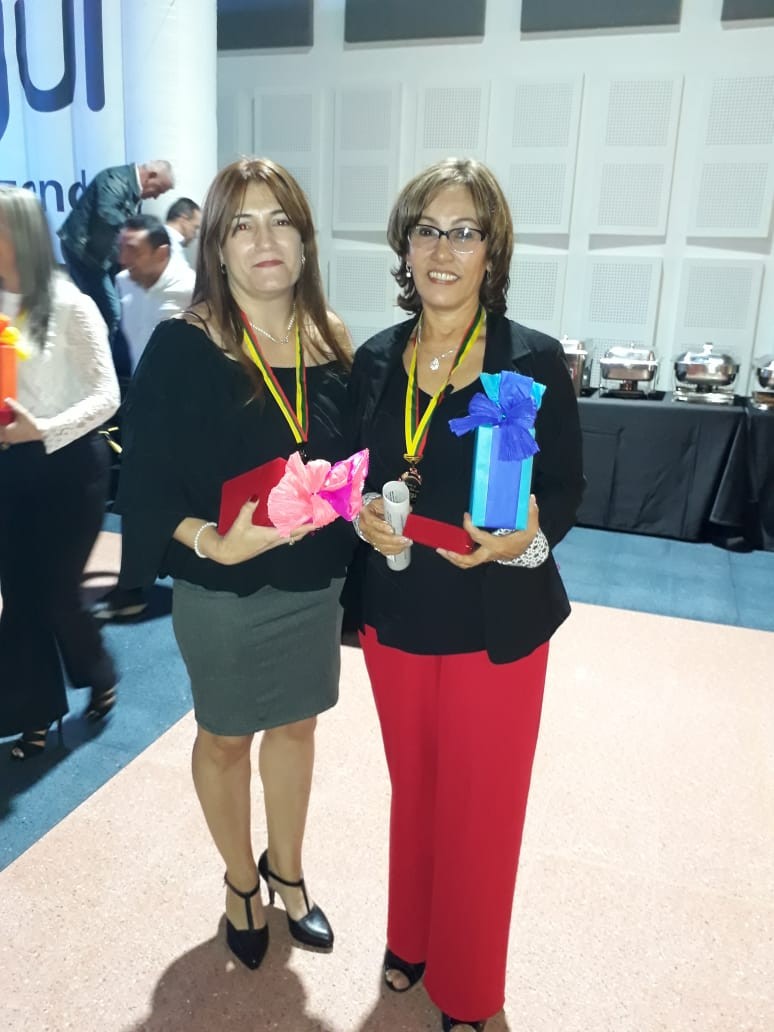 